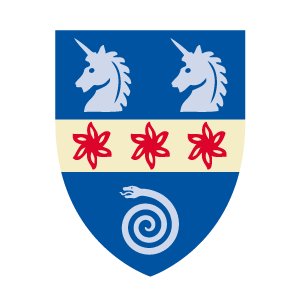 A Guide to Motion SubmissionWhat are motions? Formal proposals put to the JCR to be debated in fortnightly meetings in presence of the JCR committee and members of the college JCR. To put forward a motion, you need someone to second it (back you up) and they have to be present, with you, at the JCR meeting. Any member of the JCR can submit a motion The JCR has money every term to spend on motions An example of a motion: Motion Title: Private suite in the anniversary building for Teabag Proposed by: [your name] Seconded by: [the name of the other member of the JCR who thinks your motion should pass] This JCR notes that: *here, you will write the reasons that led you to propose the motion, concise and factual points Teabag is an essential member of St Hilda’s collegeTeabag currently only has a small cat sofa in Plodge as her living arrangementsThis JCR believes that: *here, you will write the reasons why you think the JCR should support the motion, related to the above facts, start with active verbs Teabag deserves maximum luxury due to the fame and revenue she brings the collegeTeabag deserves her privacy when she gets tired of the limelight and the exposed cat sofa doesn’t offer that This JCR resolves to: *here, will go the desired outcome of the motion: this could be money from the motions budget or change to the JCR’s policy/constitution. Remember to check the constitution beforehand to see what your motion requires to pass. Give Teabag a private suite in the recently opened anniversary building The JCR Meeting During the meeting, the Vice President will read out your motion and will ask whether any member of the JCR has any short factual questions which you must be ready to answer: e.g. why a private suitedoes she really need a full sized bed and roomhow will she be let out (her own Bodcard of course)Is there a spare room available (unaccounted for)When was the cat sofa purchased Once there are no more question, or no progress is being made, they will ask whether anyone wishes to move to general discussion. This is where questions/opinions are not short and/or factualIn this time, any amendments can be made by any JCR member which will be voted on If the proposer (you) suggests an amendment and there is no opposition to it, it can be accepted without discussion If an amendment is opposed, there will be single 1-minute speeches for and against the amendmentIt will then require a 2/3 majority to pass If it fails then unamended motion voted on They will also ask if anyone wishes to oppose the motion: No opposition -> motion passes without a vote Opposition -> proposer of motion (you) has to give a speech in support of your motion Anyone can raise points at any pointAt any point, a member of the JCR can request a ‘move to vote’ by saying it out loudThe VP will ask whether anyone has any opposition to this No opposition -> move to vote Opposition -> single speeches, (< 1 minute), in proposition and opposition of moving to vote JCR show of hands, must pass by 2/3 majority in order to move to vote If passes -> proposer (you) and one other give summary speeches and proceed to vote If fails -> VP must allow general discussion of motion to continue If tie, VP has casting vote (on whether to move to vote)JCR members can: Vote for the motion Vote against the motion Abstain from voting In the event of a tied vote, the VP has casting vote 